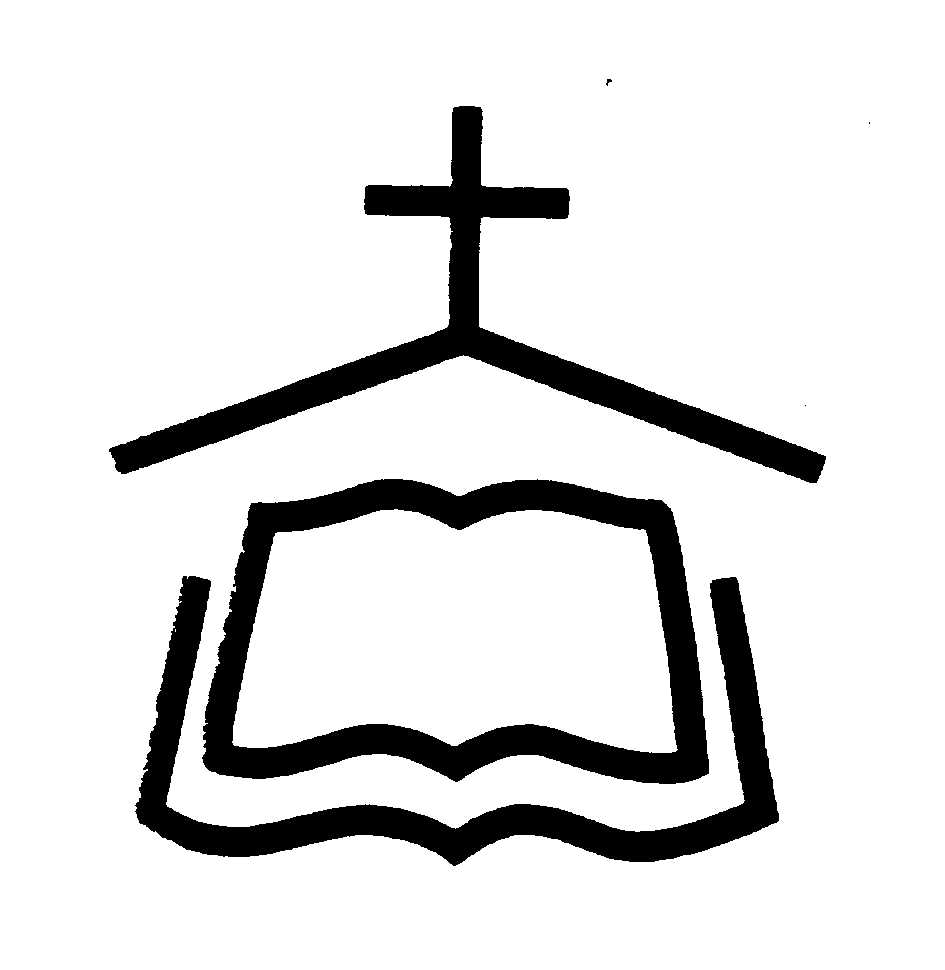   事奉同工       上主日人數及奉獻   奉獻週間聚會經文選讀以弗所书1:18~2318並且照明你們心中的眼睛，使你們知道他的恩召有何等指望，他在聖徒中得的基業有何等豐盛的榮耀； 19並知道他向我們這信的人所顯的能力是何等浩大， 20就是照他在基督身上所運行的大能大力，使他從死裏復活，叫他在天上坐在自己的右邊， 21遠超過一切執政的、掌權的、有能的、主治的，和一切有名的；不但是今世的，連來世的也都超過了。 22又將萬有服在他的腳下，使他為教會作萬有之首。 23教會是他的身體，是那充滿萬有者所充滿的。提摩太前书3:14~1614我指望快到你那裏去，所以先將這些事寫給你。 15倘若我耽延日久，你也可以知道在神的家中當怎樣行。這家就是永生神的教會，真理的柱石和根基。16大哉，敬虔的奧祕，無人不以為然！就是神在肉身顯現，被聖靈稱義，被天使看見，被傳於外邦，被世人信服，被接在榮耀裏。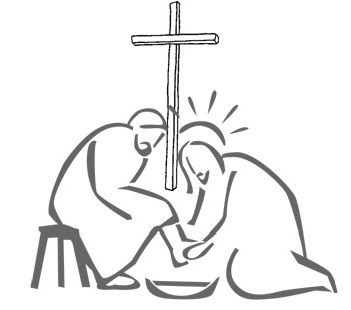 腓立比書2:5~9羅威爾華人聖經教會        of Greater      197 Littleton Rd, Bldg B, Chelmsford, MA 01824      Tel:(978)256-3889, (978)256-6276; Fax:(978)256-0056Website: www.cbcgl.orgE-mail:office@cbcgl.org“凡勞苦擔重擔的人,可以到我這裡來,我就使你們得安息”    馬太福音十一章28節“Come to me, all you who are weary andburdened, and I will give you rest. ”Matthew 11:2807/13/14本 主 日下 主 日07/13/14聯合崇拜聯合崇拜會前敬拜莫如蕙封德成會前禱告倪    鑒吳永強司  會倪    鑒吳永強領  詩黃玉明江世明司  琴劉憶慧樊曼文翻  譯李思明譚鍾斯招  待张自力王朋涛林氕尔李富宁鄧    勇鄧    勇楊碧雲楊碧雲新人招待何若定何若定接   待何世宇葉   伟音    響王海波王海波清   潔佳音團契佳音團契育嬰室 王巍青  黄莉薰 曹    珊 项开华    张伏宁華語Mandarin174常費General Fund$   7,707.50粵語Cantonese174宣道Mission Fund    $      750.00英語English89慈惠基金$         80.00兒童Children46代轉External Transfer嬰兒Infants3青少年短宣$        120.00特別收入$          16.00特別基金總計Total312總計Total$   8,673.50    經 常 費上週奉獻       $         7,707.50經 常 費累積奉獻       $     299,389.94宣 教 基 金累積奉獻       $       35,080.00宣 教 基 金奉獻目標       $     100,000.00課程名稱語言教師教室儿童AWANA教师培训國鲍   文传道安   琪师母耿仲尧弟兄儿童图书馆让全世界都知道國沈祖源老師华语礼堂教會歷史粵雲啟德老師李兆生老師許啟智老師粵語禮堂福音真理粵周毅敦老师黄永辉老师A109Parent & Youth: Growing Together in the Lord英青少年家長A223Improving Your Serve英馬德諾牧師A216禱 告 會主日：9:15am~9:45am禱 告 會週三：7:45pm~9:00pm出席人數：13團   契小   組週五：7:30pm~9:30pm 團   契小   組華語團契 粵語團契 青少年LYF 兒童AWANA   嬰兒照顧以斯帖姊妹團契（暑期讀書聚會）晨光長者團契（暑期聚會暫停）主日崇拜SundayWorship  華  語          粵  語             英  語   Mandarin    Cantonese    English10:00am主日學SundaySchool  華  語          粵  語             英  語    Mandarin    Cantonese     English11:30am